2020 Annual Implementation Planfor improving student outcomes Keilor Views Primary School (5539)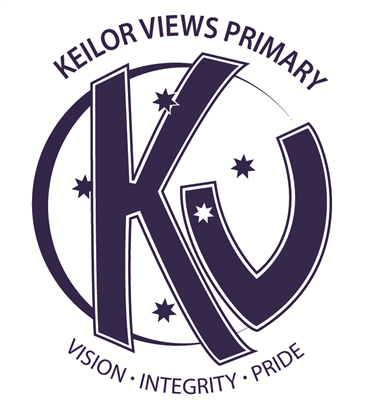 Self-evaluation Summary - 2020SSP Goals Targets and KIS Select Annual Goals and KISDefine Actions, Outcomes and ActivitiesEquity Funding Planner Equity Spending TotalsActivities and MilestonesAdditional Equity spendProfessional Learning and Development PlanFISO Improvement Model DimensionsThe 6 High-impact Improvement Initiatives are highlighted below in red.FISO Improvement Model DimensionsThe 6 High-impact Improvement Initiatives are highlighted below in red.Self-evaluation LevelExcellence in teaching and learningBuilding practice excellenceEvolving moving towards EmbeddingExcellence in teaching and learningCurriculum planning and assessmentEmerging moving towards EvolvingExcellence in teaching and learningEvidence-based high-impact teaching strategiesEmerging moving towards EvolvingExcellence in teaching and learningEvaluating impact on learningEvolvingProfessional leadershipBuilding leadership teamsEvolving moving towards EmbeddingProfessional leadershipInstructional and shared leadershipEvolving moving towards EmbeddingProfessional leadershipStrategic resource managementEvolving moving towards EmbeddingProfessional leadershipVision, values and cultureEmbeddingPositive climate for learningEmpowering students and building school prideEvolving moving towards EmbeddingPositive climate for learningSetting expectations and promoting inclusionEvolving moving towards EmbeddingPositive climate for learningHealth and wellbeingEvolving moving towards EmbeddingPositive climate for learningIntellectual engagement and self-awarenessEvolvingCommunity engagement in learningBuilding communitiesEvolvingCommunity engagement in learningGlobal citizenshipEmerging moving towards EvolvingCommunity engagement in learningNetworks with schools, services and agenciesEvolvingCommunity engagement in learningParents and carers as partnersEvolvingEnter your reflective commentsIn consultation with staff and leadership, the school acknowledged the general focus for the AIP was too broad, and so amended Actions, Activities and Annual targets to provided a clear focus for completion in 2020Considerations for 2020Due to changes in leadership, the AIP has been refined to included key priorities as identified by the leadership teamDocuments that support this planGoal 1To improve the learning progress and outcomes for all learners in English and Mathematics.Target 1.1By 2022 confirmed teacher judgement will show at least 1.0 growth as measured by Vic Curriculum (Reading, Writing and Mathematics)Target 1.2By 2022 all students on Individual Learning Plans will reach their learning goals in Reading, Writing and Mathematics.Target 1.3By 2022 increase matched cohort high growth as measured by NAPLAN in Reading, Writing and Numeracy by a minimum to 25% on the 2017 baseline. (School to determine if 2018 data is more appropriate)Key Improvement Strategy 1.aCurriculum planning and assessment Build teacher capacity in data literacy.Key Improvement Strategy 1.bCurriculum planning and assessment Introduce agreed guaranteed and viable curriculum and assessment practices.Key Improvement Strategy 1.cBuilding practice excellence Build teacher capacity in research based practices.Goal 2To increase student engagement to enhance learning outcomes.Target 2.1By 2022 reduce the number of students who do not feel engaged as measured by Attitude to School Survey scores for resilience, student confidence, motivation and interest, decrease below the 2018 baseline. (To be finalised)Target 2.2By 2022 student voice and agency as measured by Attitude to School Survey will increase above the 2018 benchmark. (School to add %) Students Attitude to School Survey (Students feel connected)Target 2.3By 2022 ensure that annual student absence is maintained at or below 2018 baseline of 14 daysKey Improvement Strategy 2.aEmpowering students and building school pride Embed authentic student voice and agency to enhance and influence outcomes.Key Improvement Strategy 2.bEvaluating impact on learning Build teacher assessment capacity Key Improvement Strategy 2.cSetting expectations and promoting inclusion Prioritise research projects that build a culture that values education (collective efficacy)Goal 3To increase student engagement and wellbeing.Target 3.1By 2022 parent response/participation in POS is increased to 50%.Target 3.2By 2022 trust will increase compared to 2018 baselineTeachers as measured Staff Opinion Survey (Trust in Students and Parents 80%, Trust in Colleagues 83%, Trust in Leadership) Parents as measured by Parent Opinion Survey (Satisfied in school overall 71%)Key Improvement Strategy 3.aInstructional and shared leadership Engage in Communities of Practice and Professional Learning Teams.Key Improvement Strategy 3.bBuilding communities Build a culture and strategies for reciprocal feedback and feedforward among all members of the community.Key Improvement Strategy 3.cParents and carers as partners Partner with parents in learning.Key Improvement Strategy 3.dInstructional and shared leadership Develop and build capacity on Middle Level Leaders to support on going sustainability of improvement.Four Year Strategic GoalsIs this selected for focus this year?Four Year Strategic Targets12 month targetThe 12 month target is an incremental step towards meeting the 4-year target, using the same data set.To improve the learning progress and outcomes for all learners in English and Mathematics.YesBy 2022 confirmed teacher judgement will show at least 1.0 growth as measured by Vic Curriculum (Reading, Writing and Mathematics)Every student as assessed by the Victorian Curriculum will make at least 1 years growth or more.To improve the learning progress and outcomes for all learners in English and Mathematics.YesBy 2022 all students on Individual Learning Plans will reach their learning goals in Reading, Writing and Mathematics.Every student as assessed by the Victorian Curriculum will make at least 1 years growth or moreTo improve the learning progress and outcomes for all learners in English and Mathematics.YesBy 2022 increase matched cohort high growth as measured by NAPLAN in Reading, Writing and Numeracy by a minimum to 25% on the 2017 baseline. (School to determine if 2018 data is more appropriate)Increase the percentage of students above benchmark growthTo increase student engagement to enhance learning outcomes.YesBy 2022 reduce the number of students who do not feel engaged as measured by Attitude to School Survey scores for resilience, student confidence, motivation and interest, decrease below the 2018 baseline. (To be finalised)Improve Attitudes to School Survery for the factors of resilience (above 85%), Learning Confidence (above 79%), Motivation and Interest (above 87%) 
(2019 baseline data)
POS -Factors of stimulating learning (81%), student agency & voice (78%) To increase student engagement to enhance learning outcomes.YesBy 2022 student voice and agency as measured by Attitude to School Survey will increase above the 2018 benchmark. (School to add %) Students Attitude to School Survey (Students feel connected)Improve Attitudes to School Survery for the factor of student voice and agency (above 75%) Classroom Behaviour (above 86%), Respect For Diversity (above 85%), Self Regulating & Goal Setting (above 89%)
(2019 baseline data)To increase student engagement to enhance learning outcomes.YesBy 2022 ensure that annual student absence is maintained at or below 2018 baseline of 14 daysEnsure that annual student absence is maintained at or below 2019 baseline of 14 daysTo increase student engagement and wellbeing.NoBy 2022 parent response/participation in POS is increased to 50%.To increase student engagement and wellbeing.NoBy 2022 trust will increase compared to 2018 baselineTeachers as measured Staff Opinion Survey (Trust in Students and Parents 80%, Trust in Colleagues 83%, Trust in Leadership) Parents as measured by Parent Opinion Survey (Satisfied in school overall 71%)Goal 1To improve the learning progress and outcomes for all learners in English and Mathematics.To improve the learning progress and outcomes for all learners in English and Mathematics.12 Month Target 1.1Every student as assessed by the Victorian Curriculum will make at least 1 years growth or more.Every student as assessed by the Victorian Curriculum will make at least 1 years growth or more.12 Month Target 1.2Every student as assessed by the Victorian Curriculum will make at least 1 years growth or moreEvery student as assessed by the Victorian Curriculum will make at least 1 years growth or more12 Month Target 1.3Increase the percentage of students above benchmark growthIncrease the percentage of students above benchmark growthKey Improvement StrategiesKey Improvement StrategiesIs this KIS selected for focus this year?KIS 1Curriculum planning and assessmentBuild teacher capacity in data literacy.YesKIS 2Curriculum planning and assessmentIntroduce agreed guaranteed and viable curriculum and assessment practices.YesKIS 3Building practice excellenceBuild teacher capacity in research based practices.NoExplain why the school has selected this KIS as a focus for this year. Please make reference to the self-evaluation, relevant school data, the progress against School Strategic Plan (SSP) goals, targets, and the diagnosis of issues requiring particular attention.The school has begun work in these areas and will continue to embed the practice through the implementation of the KIS.The school has begun work in these areas and will continue to embed the practice through the implementation of the KIS.Goal 2To increase student engagement to enhance learning outcomes.To increase student engagement to enhance learning outcomes.12 Month Target 2.1Improve Attitudes to School Survery for the factors of resilience (above 85%), Learning Confidence (above 79%), Motivation and Interest (above 87%) 
(2019 baseline data)
POS -Factors of stimulating learning (81%), student agency & voice (78%) Improve Attitudes to School Survery for the factors of resilience (above 85%), Learning Confidence (above 79%), Motivation and Interest (above 87%) 
(2019 baseline data)
POS -Factors of stimulating learning (81%), student agency & voice (78%) 12 Month Target 2.2Improve Attitudes to School Survery for the factor of student voice and agency (above 75%) Classroom Behaviour (above 86%), Respect For Diversity (above 85%), Self Regulating & Goal Setting (above 89%)
(2019 baseline data)Improve Attitudes to School Survery for the factor of student voice and agency (above 75%) Classroom Behaviour (above 86%), Respect For Diversity (above 85%), Self Regulating & Goal Setting (above 89%)
(2019 baseline data)12 Month Target 2.3Ensure that annual student absence is maintained at or below 2019 baseline of 14 daysEnsure that annual student absence is maintained at or below 2019 baseline of 14 daysKey Improvement StrategiesKey Improvement StrategiesIs this KIS selected for focus this year?KIS 1Empowering students and building school prideEmbed authentic student voice and agency to enhance and influence outcomes.YesKIS 2Evaluating impact on learningBuild teacher assessment capacity NoKIS 3Setting expectations and promoting inclusionPrioritise research projects that build a culture that values education (collective efficacy)NoExplain why the school has selected this KIS as a focus for this year. Please make reference to the self-evaluation, relevant school data, the progress against School Strategic Plan (SSP) goals, targets, and the diagnosis of issues requiring particular attention.The school has begun work in this area and will continue to embed the practice through the implementation of the KIS.The school has begun work in this area and will continue to embed the practice through the implementation of the KIS.Goal 1To improve the learning progress and outcomes for all learners in English and Mathematics.To improve the learning progress and outcomes for all learners in English and Mathematics.To improve the learning progress and outcomes for all learners in English and Mathematics.To improve the learning progress and outcomes for all learners in English and Mathematics.To improve the learning progress and outcomes for all learners in English and Mathematics.12 Month Target 1.1Every student as assessed by the Victorian Curriculum will make at least 1 years growth or more.Every student as assessed by the Victorian Curriculum will make at least 1 years growth or more.Every student as assessed by the Victorian Curriculum will make at least 1 years growth or more.Every student as assessed by the Victorian Curriculum will make at least 1 years growth or more.Every student as assessed by the Victorian Curriculum will make at least 1 years growth or more.12 Month Target 1.2Every student as assessed by the Victorian Curriculum will make at least 1 years growth or moreEvery student as assessed by the Victorian Curriculum will make at least 1 years growth or moreEvery student as assessed by the Victorian Curriculum will make at least 1 years growth or moreEvery student as assessed by the Victorian Curriculum will make at least 1 years growth or moreEvery student as assessed by the Victorian Curriculum will make at least 1 years growth or more12 Month Target 1.3Increase the percentage of students above benchmark growthIncrease the percentage of students above benchmark growthIncrease the percentage of students above benchmark growthIncrease the percentage of students above benchmark growthIncrease the percentage of students above benchmark growthKIS 1Curriculum planning and assessmentBuild teacher capacity in data literacy.Build teacher capacity in data literacy.Build teacher capacity in data literacy.Build teacher capacity in data literacy.Build teacher capacity in data literacy.ActionsRestructure Middle Level Leadership to drive the work in PLC/Ts
Implement professional learning to drive consistency of PLC/Ts
Use Regional support of Team Leaders/PLC Leader/Learning Specialists to build capacityRestructure Middle Level Leadership to drive the work in PLC/Ts
Implement professional learning to drive consistency of PLC/Ts
Use Regional support of Team Leaders/PLC Leader/Learning Specialists to build capacityRestructure Middle Level Leadership to drive the work in PLC/Ts
Implement professional learning to drive consistency of PLC/Ts
Use Regional support of Team Leaders/PLC Leader/Learning Specialists to build capacityRestructure Middle Level Leadership to drive the work in PLC/Ts
Implement professional learning to drive consistency of PLC/Ts
Use Regional support of Team Leaders/PLC Leader/Learning Specialists to build capacityRestructure Middle Level Leadership to drive the work in PLC/Ts
Implement professional learning to drive consistency of PLC/Ts
Use Regional support of Team Leaders/PLC Leader/Learning Specialists to build capacityOutcomesLeaders will:
Provide professional learning for the following (F & P, PAT R & PAT M, Running Records, Maths Online, NAPLAN & Teacher Judgement data)
Support teachers to implement consistent assessment practices (F & P, PAT R & PAT M, Running Records, Maths Online, NAPLAN & Teacher Judgement data)
Implement professional learning for use of Consistent data literacy practices, including use PowerBI

Teachers will:
Develop process and protocols for consistent implementation of PLTs
Ensure data is the centre of PLT conversations to drive instruction
Teachers will implement consistent formative and summative assessment as per assessment schedule

Students will:
-understand how assessments are used to inform their learning and learning goals 
-discuss and monitor their progression towards their goals 
-monitor their learning against success criteria and articulate the next steps in their learningLeaders will:
Provide professional learning for the following (F & P, PAT R & PAT M, Running Records, Maths Online, NAPLAN & Teacher Judgement data)
Support teachers to implement consistent assessment practices (F & P, PAT R & PAT M, Running Records, Maths Online, NAPLAN & Teacher Judgement data)
Implement professional learning for use of Consistent data literacy practices, including use PowerBI

Teachers will:
Develop process and protocols for consistent implementation of PLTs
Ensure data is the centre of PLT conversations to drive instruction
Teachers will implement consistent formative and summative assessment as per assessment schedule

Students will:
-understand how assessments are used to inform their learning and learning goals 
-discuss and monitor their progression towards their goals 
-monitor their learning against success criteria and articulate the next steps in their learningLeaders will:
Provide professional learning for the following (F & P, PAT R & PAT M, Running Records, Maths Online, NAPLAN & Teacher Judgement data)
Support teachers to implement consistent assessment practices (F & P, PAT R & PAT M, Running Records, Maths Online, NAPLAN & Teacher Judgement data)
Implement professional learning for use of Consistent data literacy practices, including use PowerBI

Teachers will:
Develop process and protocols for consistent implementation of PLTs
Ensure data is the centre of PLT conversations to drive instruction
Teachers will implement consistent formative and summative assessment as per assessment schedule

Students will:
-understand how assessments are used to inform their learning and learning goals 
-discuss and monitor their progression towards their goals 
-monitor their learning against success criteria and articulate the next steps in their learningLeaders will:
Provide professional learning for the following (F & P, PAT R & PAT M, Running Records, Maths Online, NAPLAN & Teacher Judgement data)
Support teachers to implement consistent assessment practices (F & P, PAT R & PAT M, Running Records, Maths Online, NAPLAN & Teacher Judgement data)
Implement professional learning for use of Consistent data literacy practices, including use PowerBI

Teachers will:
Develop process and protocols for consistent implementation of PLTs
Ensure data is the centre of PLT conversations to drive instruction
Teachers will implement consistent formative and summative assessment as per assessment schedule

Students will:
-understand how assessments are used to inform their learning and learning goals 
-discuss and monitor their progression towards their goals 
-monitor their learning against success criteria and articulate the next steps in their learningLeaders will:
Provide professional learning for the following (F & P, PAT R & PAT M, Running Records, Maths Online, NAPLAN & Teacher Judgement data)
Support teachers to implement consistent assessment practices (F & P, PAT R & PAT M, Running Records, Maths Online, NAPLAN & Teacher Judgement data)
Implement professional learning for use of Consistent data literacy practices, including use PowerBI

Teachers will:
Develop process and protocols for consistent implementation of PLTs
Ensure data is the centre of PLT conversations to drive instruction
Teachers will implement consistent formative and summative assessment as per assessment schedule

Students will:
-understand how assessments are used to inform their learning and learning goals 
-discuss and monitor their progression towards their goals 
-monitor their learning against success criteria and articulate the next steps in their learningSuccess IndicatorsLeaders & Teachers:
-Use PowerBI as the data tool in PLTs
-All PLC/Ts have agendas and documented minutes
-PDP Goals reflect AIP focus on data literacy
-Staff survey results for Collective Efficacy & Collective Focus on Student Learning & Collective Responsibility

Students will:
-ATOSS reflects increase in the factors of; Effective Teaching Time (above 87%), Differentiated Learning Challenge (above 80%), Stimulated Learning (above 88%)
Leaders & Teachers:
-Use PowerBI as the data tool in PLTs
-All PLC/Ts have agendas and documented minutes
-PDP Goals reflect AIP focus on data literacy
-Staff survey results for Collective Efficacy & Collective Focus on Student Learning & Collective Responsibility

Students will:
-ATOSS reflects increase in the factors of; Effective Teaching Time (above 87%), Differentiated Learning Challenge (above 80%), Stimulated Learning (above 88%)
Leaders & Teachers:
-Use PowerBI as the data tool in PLTs
-All PLC/Ts have agendas and documented minutes
-PDP Goals reflect AIP focus on data literacy
-Staff survey results for Collective Efficacy & Collective Focus on Student Learning & Collective Responsibility

Students will:
-ATOSS reflects increase in the factors of; Effective Teaching Time (above 87%), Differentiated Learning Challenge (above 80%), Stimulated Learning (above 88%)
Leaders & Teachers:
-Use PowerBI as the data tool in PLTs
-All PLC/Ts have agendas and documented minutes
-PDP Goals reflect AIP focus on data literacy
-Staff survey results for Collective Efficacy & Collective Focus on Student Learning & Collective Responsibility

Students will:
-ATOSS reflects increase in the factors of; Effective Teaching Time (above 87%), Differentiated Learning Challenge (above 80%), Stimulated Learning (above 88%)
Leaders & Teachers:
-Use PowerBI as the data tool in PLTs
-All PLC/Ts have agendas and documented minutes
-PDP Goals reflect AIP focus on data literacy
-Staff survey results for Collective Efficacy & Collective Focus on Student Learning & Collective Responsibility

Students will:
-ATOSS reflects increase in the factors of; Effective Teaching Time (above 87%), Differentiated Learning Challenge (above 80%), Stimulated Learning (above 88%)
Activities and MilestonesActivities and MilestonesWhoIs this a PL PriorityWhenBudget-Restructure Middle Level Leadership to drive the work in PLC/Ts-Restructure Middle Level Leadership to drive the work in PLC/Ts Leadership Team PLC Leaders PLT Leaders Teacher(s) PLP Priorityfrom:
Term 1to:
Term 4$10,000.00 Equity funding will be used-Regional support of Team Leaders/PLC Leader/Learning Specialists to build capacity-Regional support of Team Leaders/PLC Leader/Learning Specialists to build capacity Leadership Team PLC Leaders PLT Leaders PLP Priorityfrom:
Term 1to:
Term 4$5,000.00 Equity funding will be usedKIS 2Curriculum planning and assessmentIntroduce agreed guaranteed and viable curriculum and assessment practices.Introduce agreed guaranteed and viable curriculum and assessment practices.Introduce agreed guaranteed and viable curriculum and assessment practices.Introduce agreed guaranteed and viable curriculum and assessment practices.Introduce agreed guaranteed and viable curriculum and assessment practices.Actions-Continue to understand, implement and document curriculum across the school (including specialists)
-Understand and consistently implement KVPS Instructional Model-Continue to understand, implement and document curriculum across the school (including specialists)
-Understand and consistently implement KVPS Instructional Model-Continue to understand, implement and document curriculum across the school (including specialists)
-Understand and consistently implement KVPS Instructional Model-Continue to understand, implement and document curriculum across the school (including specialists)
-Understand and consistently implement KVPS Instructional Model-Continue to understand, implement and document curriculum across the school (including specialists)
-Understand and consistently implement KVPS Instructional ModelOutcomesLeaders will: 
-Support staff to use the G&V with Victorian Curriculum to plan a highly effective and differentiated approach to reading
-Facilitate and participate in peer observations
-Monitor the implementation of peer observations through PDPs

Teachers will:
-Use the G&V with Victorian Curriculum to plan a highly effective and differentiated approach to reading
-Participate in peer observations and use feedback to improve practice
-Teachers PDP reflect AIP focus
-Use PPD Days to support AIP focus

Students will:
-Understand the KVPS Instructional Model and how it helps them learnLeaders will: 
-Support staff to use the G&V with Victorian Curriculum to plan a highly effective and differentiated approach to reading
-Facilitate and participate in peer observations
-Monitor the implementation of peer observations through PDPs

Teachers will:
-Use the G&V with Victorian Curriculum to plan a highly effective and differentiated approach to reading
-Participate in peer observations and use feedback to improve practice
-Teachers PDP reflect AIP focus
-Use PPD Days to support AIP focus

Students will:
-Understand the KVPS Instructional Model and how it helps them learnLeaders will: 
-Support staff to use the G&V with Victorian Curriculum to plan a highly effective and differentiated approach to reading
-Facilitate and participate in peer observations
-Monitor the implementation of peer observations through PDPs

Teachers will:
-Use the G&V with Victorian Curriculum to plan a highly effective and differentiated approach to reading
-Participate in peer observations and use feedback to improve practice
-Teachers PDP reflect AIP focus
-Use PPD Days to support AIP focus

Students will:
-Understand the KVPS Instructional Model and how it helps them learnLeaders will: 
-Support staff to use the G&V with Victorian Curriculum to plan a highly effective and differentiated approach to reading
-Facilitate and participate in peer observations
-Monitor the implementation of peer observations through PDPs

Teachers will:
-Use the G&V with Victorian Curriculum to plan a highly effective and differentiated approach to reading
-Participate in peer observations and use feedback to improve practice
-Teachers PDP reflect AIP focus
-Use PPD Days to support AIP focus

Students will:
-Understand the KVPS Instructional Model and how it helps them learnLeaders will: 
-Support staff to use the G&V with Victorian Curriculum to plan a highly effective and differentiated approach to reading
-Facilitate and participate in peer observations
-Monitor the implementation of peer observations through PDPs

Teachers will:
-Use the G&V with Victorian Curriculum to plan a highly effective and differentiated approach to reading
-Participate in peer observations and use feedback to improve practice
-Teachers PDP reflect AIP focus
-Use PPD Days to support AIP focus

Students will:
-Understand the KVPS Instructional Model and how it helps them learnSuccess IndicatorsLeaders:
-Timelines to monitor the implementation of curriculum and planning documents, PLT agenda/minutes & create peer observation templates
-Implement meeting schedules with fidelity focused on AIP KIS
-All leaders participate in an assigned PLT

Teachers will:
-Consistently using the KVPS Instructional Model with fidelity 
-Complete planning documents, PLT agenda/minutes & peer observation templates
-Staff survey results show improvement for Academic Emphasis & Guaranteed & Viable Curriculum

Students will:
-Students goals reflect their understanding the KVPS Instructional Model and how it helps them learnLeaders:
-Timelines to monitor the implementation of curriculum and planning documents, PLT agenda/minutes & create peer observation templates
-Implement meeting schedules with fidelity focused on AIP KIS
-All leaders participate in an assigned PLT

Teachers will:
-Consistently using the KVPS Instructional Model with fidelity 
-Complete planning documents, PLT agenda/minutes & peer observation templates
-Staff survey results show improvement for Academic Emphasis & Guaranteed & Viable Curriculum

Students will:
-Students goals reflect their understanding the KVPS Instructional Model and how it helps them learnLeaders:
-Timelines to monitor the implementation of curriculum and planning documents, PLT agenda/minutes & create peer observation templates
-Implement meeting schedules with fidelity focused on AIP KIS
-All leaders participate in an assigned PLT

Teachers will:
-Consistently using the KVPS Instructional Model with fidelity 
-Complete planning documents, PLT agenda/minutes & peer observation templates
-Staff survey results show improvement for Academic Emphasis & Guaranteed & Viable Curriculum

Students will:
-Students goals reflect their understanding the KVPS Instructional Model and how it helps them learnLeaders:
-Timelines to monitor the implementation of curriculum and planning documents, PLT agenda/minutes & create peer observation templates
-Implement meeting schedules with fidelity focused on AIP KIS
-All leaders participate in an assigned PLT

Teachers will:
-Consistently using the KVPS Instructional Model with fidelity 
-Complete planning documents, PLT agenda/minutes & peer observation templates
-Staff survey results show improvement for Academic Emphasis & Guaranteed & Viable Curriculum

Students will:
-Students goals reflect their understanding the KVPS Instructional Model and how it helps them learnLeaders:
-Timelines to monitor the implementation of curriculum and planning documents, PLT agenda/minutes & create peer observation templates
-Implement meeting schedules with fidelity focused on AIP KIS
-All leaders participate in an assigned PLT

Teachers will:
-Consistently using the KVPS Instructional Model with fidelity 
-Complete planning documents, PLT agenda/minutes & peer observation templates
-Staff survey results show improvement for Academic Emphasis & Guaranteed & Viable Curriculum

Students will:
-Students goals reflect their understanding the KVPS Instructional Model and how it helps them learnActivities and MilestonesActivities and MilestonesWhoIs this a PL PriorityWhenBudget-Leaders & PLC Leader/ Learning Specialist participate in Lyn Sharret PL
-PLC/Learning Specialists support peer observations with PLT Leaders-Leaders & PLC Leader/ Learning Specialist participate in Lyn Sharret PL
-PLC/Learning Specialists support peer observations with PLT Leaders Leadership Team Learning Specialist(s) PLC Leaders PLP Priorityfrom:
Term 2to:
Term 2$12,000.00 Equity funding will be used-PLT leaders support the teachers with the implemention of peer observations
-All teachers will participate in professional learning for peer observations.
 -PLT leaders support the teachers with the implemention of peer observations
-All teachers will participate in professional learning for peer observations.
  All Staff PLP Priorityfrom:
Term 2to:
Term 4$12,000.00 Equity funding will be usedReview teacher implementation of G&V termlyReview teacher implementation of G&V termly All Staff PLP Priorityfrom:
Term 1to:
Term 4$0.00 Equity funding will be usedBegin to develop Numeracy Scope & Sequence in P-2 through PMSS with external supportBegin to develop Numeracy Scope & Sequence in P-2 through PMSS with external support Numeracy Support PLC Leaders Year Level Co-ordinator(s) PLP Priorityfrom:
Term 1to:
Term 4$10,000.00 Equity funding will be usedConsolidate & document staffs knowledge and understanding of KVPS Instructional ModelConsolidate & document staffs knowledge and understanding of KVPS Instructional Model All Staff PLP Priorityfrom:
Term 1to:
Term 4$0.00 Equity funding will be usedGoal 2To increase student engagement to enhance learning outcomes.To increase student engagement to enhance learning outcomes.To increase student engagement to enhance learning outcomes.To increase student engagement to enhance learning outcomes.To increase student engagement to enhance learning outcomes.12 Month Target 2.1Improve Attitudes to School Survery for the factors of resilience (above 85%), Learning Confidence (above 79%), Motivation and Interest (above 87%) 
(2019 baseline data)
POS -Factors of stimulating learning (81%), student agency & voice (78%) Improve Attitudes to School Survery for the factors of resilience (above 85%), Learning Confidence (above 79%), Motivation and Interest (above 87%) 
(2019 baseline data)
POS -Factors of stimulating learning (81%), student agency & voice (78%) Improve Attitudes to School Survery for the factors of resilience (above 85%), Learning Confidence (above 79%), Motivation and Interest (above 87%) 
(2019 baseline data)
POS -Factors of stimulating learning (81%), student agency & voice (78%) Improve Attitudes to School Survery for the factors of resilience (above 85%), Learning Confidence (above 79%), Motivation and Interest (above 87%) 
(2019 baseline data)
POS -Factors of stimulating learning (81%), student agency & voice (78%) Improve Attitudes to School Survery for the factors of resilience (above 85%), Learning Confidence (above 79%), Motivation and Interest (above 87%) 
(2019 baseline data)
POS -Factors of stimulating learning (81%), student agency & voice (78%) 12 Month Target 2.2Improve Attitudes to School Survery for the factor of student voice and agency (above 75%) Classroom Behaviour (above 86%), Respect For Diversity (above 85%), Self Regulating & Goal Setting (above 89%)
(2019 baseline data)Improve Attitudes to School Survery for the factor of student voice and agency (above 75%) Classroom Behaviour (above 86%), Respect For Diversity (above 85%), Self Regulating & Goal Setting (above 89%)
(2019 baseline data)Improve Attitudes to School Survery for the factor of student voice and agency (above 75%) Classroom Behaviour (above 86%), Respect For Diversity (above 85%), Self Regulating & Goal Setting (above 89%)
(2019 baseline data)Improve Attitudes to School Survery for the factor of student voice and agency (above 75%) Classroom Behaviour (above 86%), Respect For Diversity (above 85%), Self Regulating & Goal Setting (above 89%)
(2019 baseline data)Improve Attitudes to School Survery for the factor of student voice and agency (above 75%) Classroom Behaviour (above 86%), Respect For Diversity (above 85%), Self Regulating & Goal Setting (above 89%)
(2019 baseline data)12 Month Target 2.3Ensure that annual student absence is maintained at or below 2019 baseline of 14 daysEnsure that annual student absence is maintained at or below 2019 baseline of 14 daysEnsure that annual student absence is maintained at or below 2019 baseline of 14 daysEnsure that annual student absence is maintained at or below 2019 baseline of 14 daysEnsure that annual student absence is maintained at or below 2019 baseline of 14 daysKIS 1Empowering students and building school prideEmbed authentic student voice and agency to enhance and influence outcomes.Embed authentic student voice and agency to enhance and influence outcomes.Embed authentic student voice and agency to enhance and influence outcomes.Embed authentic student voice and agency to enhance and influence outcomes.Embed authentic student voice and agency to enhance and influence outcomes.Actions-Consistent implementation and whole school understanding of SWPBS
-Develop a whole school understanding of student agency in setting learning goals-Consistent implementation and whole school understanding of SWPBS
-Develop a whole school understanding of student agency in setting learning goals-Consistent implementation and whole school understanding of SWPBS
-Develop a whole school understanding of student agency in setting learning goals-Consistent implementation and whole school understanding of SWPBS
-Develop a whole school understanding of student agency in setting learning goals-Consistent implementation and whole school understanding of SWPBS
-Develop a whole school understanding of student agency in setting learning goalsOutcomesLeaders will:
-Monitor the implementation of SWPBS
-Support staff to implement SWPBS framework
-Continual support from Regional Coach to support the SWPBS driving team
-Promotion of SWPBS across the school community
-Leaders will support teachers to understand student voice, agency and feedback in learning

Teachers will:
-Teach the behaviour matrix to students
-Consistently implement the behaviour matrix
-Continue to use the RRRR curriculum for student wellbeing
-Collaborate with students to set authentic learning goals with choice in learning


Students will:
-Identify the schools values and expectated behaviours
-Identify the strategies that support expected behaviours
-Articulate their learning goals and next steps in their learning
Leaders will:
-Monitor the implementation of SWPBS
-Support staff to implement SWPBS framework
-Continual support from Regional Coach to support the SWPBS driving team
-Promotion of SWPBS across the school community
-Leaders will support teachers to understand student voice, agency and feedback in learning

Teachers will:
-Teach the behaviour matrix to students
-Consistently implement the behaviour matrix
-Continue to use the RRRR curriculum for student wellbeing
-Collaborate with students to set authentic learning goals with choice in learning


Students will:
-Identify the schools values and expectated behaviours
-Identify the strategies that support expected behaviours
-Articulate their learning goals and next steps in their learning
Leaders will:
-Monitor the implementation of SWPBS
-Support staff to implement SWPBS framework
-Continual support from Regional Coach to support the SWPBS driving team
-Promotion of SWPBS across the school community
-Leaders will support teachers to understand student voice, agency and feedback in learning

Teachers will:
-Teach the behaviour matrix to students
-Consistently implement the behaviour matrix
-Continue to use the RRRR curriculum for student wellbeing
-Collaborate with students to set authentic learning goals with choice in learning


Students will:
-Identify the schools values and expectated behaviours
-Identify the strategies that support expected behaviours
-Articulate their learning goals and next steps in their learning
Leaders will:
-Monitor the implementation of SWPBS
-Support staff to implement SWPBS framework
-Continual support from Regional Coach to support the SWPBS driving team
-Promotion of SWPBS across the school community
-Leaders will support teachers to understand student voice, agency and feedback in learning

Teachers will:
-Teach the behaviour matrix to students
-Consistently implement the behaviour matrix
-Continue to use the RRRR curriculum for student wellbeing
-Collaborate with students to set authentic learning goals with choice in learning


Students will:
-Identify the schools values and expectated behaviours
-Identify the strategies that support expected behaviours
-Articulate their learning goals and next steps in their learning
Leaders will:
-Monitor the implementation of SWPBS
-Support staff to implement SWPBS framework
-Continual support from Regional Coach to support the SWPBS driving team
-Promotion of SWPBS across the school community
-Leaders will support teachers to understand student voice, agency and feedback in learning

Teachers will:
-Teach the behaviour matrix to students
-Consistently implement the behaviour matrix
-Continue to use the RRRR curriculum for student wellbeing
-Collaborate with students to set authentic learning goals with choice in learning


Students will:
-Identify the schools values and expectated behaviours
-Identify the strategies that support expected behaviours
-Articulate their learning goals and next steps in their learning
Success IndicatorsLeaders will:
-SPWBS Team have agenda/minutes of regular meetings
-Monitor and track behaviour data of students to inform actions
-Provide professional learning and monitor implementation around learning intention and success critera, student voice, agency and goal setting

Teachers will:
-Use Xuno to record communication of student behaviours
-Using the agreed language of SWPBS
-Know, understand and can articulate student voice and agency in the classroom
-Teach students to set and track progress using authentic learning goals
-Teachers use clear and concise learning intentions and success criteria

Students will:
-Students using the agreed language of SWPBS
-ATOSS reflects increase in the factors of: Classroom Behaviour (above 86%), Respect For Diversity (above 85%)
-Articulate what they are learning and why, how they know, how they are going with it, how to improve and where to go for help
-ATOSS reflects increase in the factors of: Student Voice and Agency (above 75%), Learning Confidence (above 79%), Self Regulating & Goal Setting (above 89%)Leaders will:
-SPWBS Team have agenda/minutes of regular meetings
-Monitor and track behaviour data of students to inform actions
-Provide professional learning and monitor implementation around learning intention and success critera, student voice, agency and goal setting

Teachers will:
-Use Xuno to record communication of student behaviours
-Using the agreed language of SWPBS
-Know, understand and can articulate student voice and agency in the classroom
-Teach students to set and track progress using authentic learning goals
-Teachers use clear and concise learning intentions and success criteria

Students will:
-Students using the agreed language of SWPBS
-ATOSS reflects increase in the factors of: Classroom Behaviour (above 86%), Respect For Diversity (above 85%)
-Articulate what they are learning and why, how they know, how they are going with it, how to improve and where to go for help
-ATOSS reflects increase in the factors of: Student Voice and Agency (above 75%), Learning Confidence (above 79%), Self Regulating & Goal Setting (above 89%)Leaders will:
-SPWBS Team have agenda/minutes of regular meetings
-Monitor and track behaviour data of students to inform actions
-Provide professional learning and monitor implementation around learning intention and success critera, student voice, agency and goal setting

Teachers will:
-Use Xuno to record communication of student behaviours
-Using the agreed language of SWPBS
-Know, understand and can articulate student voice and agency in the classroom
-Teach students to set and track progress using authentic learning goals
-Teachers use clear and concise learning intentions and success criteria

Students will:
-Students using the agreed language of SWPBS
-ATOSS reflects increase in the factors of: Classroom Behaviour (above 86%), Respect For Diversity (above 85%)
-Articulate what they are learning and why, how they know, how they are going with it, how to improve and where to go for help
-ATOSS reflects increase in the factors of: Student Voice and Agency (above 75%), Learning Confidence (above 79%), Self Regulating & Goal Setting (above 89%)Leaders will:
-SPWBS Team have agenda/minutes of regular meetings
-Monitor and track behaviour data of students to inform actions
-Provide professional learning and monitor implementation around learning intention and success critera, student voice, agency and goal setting

Teachers will:
-Use Xuno to record communication of student behaviours
-Using the agreed language of SWPBS
-Know, understand and can articulate student voice and agency in the classroom
-Teach students to set and track progress using authentic learning goals
-Teachers use clear and concise learning intentions and success criteria

Students will:
-Students using the agreed language of SWPBS
-ATOSS reflects increase in the factors of: Classroom Behaviour (above 86%), Respect For Diversity (above 85%)
-Articulate what they are learning and why, how they know, how they are going with it, how to improve and where to go for help
-ATOSS reflects increase in the factors of: Student Voice and Agency (above 75%), Learning Confidence (above 79%), Self Regulating & Goal Setting (above 89%)Leaders will:
-SPWBS Team have agenda/minutes of regular meetings
-Monitor and track behaviour data of students to inform actions
-Provide professional learning and monitor implementation around learning intention and success critera, student voice, agency and goal setting

Teachers will:
-Use Xuno to record communication of student behaviours
-Using the agreed language of SWPBS
-Know, understand and can articulate student voice and agency in the classroom
-Teach students to set and track progress using authentic learning goals
-Teachers use clear and concise learning intentions and success criteria

Students will:
-Students using the agreed language of SWPBS
-ATOSS reflects increase in the factors of: Classroom Behaviour (above 86%), Respect For Diversity (above 85%)
-Articulate what they are learning and why, how they know, how they are going with it, how to improve and where to go for help
-ATOSS reflects increase in the factors of: Student Voice and Agency (above 75%), Learning Confidence (above 79%), Self Regulating & Goal Setting (above 89%)Activities and MilestonesActivities and MilestonesWhoIs this a PL PriorityWhenBudgetSWPBS Team to meeting fortnightlySWPBS Team to meeting fortnightly All Staff School Improvement Team PLP Priorityfrom:
Term 1to:
Term 4$0.00 Equity funding will be usedA SWPBS launch with school communityA SWPBS launch with school community All Staff PLP Priorityfrom:
Term 1to:
Term 1$1,000.00 Equity funding will be usedSWPBS reflecting in meeting schedule and peer observations conductedSWPBS reflecting in meeting schedule and peer observations conducted All Staff PLP Priorityfrom:
Term 1to:
Term 4$0.00 Equity funding will be usedImplementation of learning program around understanding of student agency, voice and goal settingImplementation of learning program around understanding of student agency, voice and goal setting All Staff PLP Priorityfrom:
Term 1to:
Term 4$0.00 Equity funding will be usedSchool assemblies include SWPBS focus and opportunities for student voiceSchool assemblies include SWPBS focus and opportunities for student voice All Staff PLP Priorityfrom:
Term 1to:
Term 4$0.00 Equity funding will be usedStudent Leadership program with student leadersStudent Leadership program with student leaders Student Leadership Coordinator Student(s) PLP Priorityfrom:
Term 1to:
Term 4$1,000.00 Equity funding will be usedCategoryTotal proposed budget ($)Spend ($)Equity funding associated with Activities and Milestones$24,000.000.00Additional Equity funding$0.00$0.00Grand Total$24,000.00$0.00Activities and MilestonesWhenCategoryTotal proposed budget ($)Equity Spend ($)-Leaders & PLC Leader/ Learning Specialist participate in Lyn Sharret PL
-PLC/Learning Specialists support peer observations with PLT Leadersfrom:
Term 2to:
Term 2$12,000.00-PLT leaders support the teachers with the implemention of peer observations
-All teachers will participate in professional learning for peer observations.
 from:
Term 2to:
Term 4$12,000.00TotalsTotalsTotals$24,000.00Outline here any additional Equity spend for 2020WhenCategoryTotal proposed budget ($)Equity Spend ($)TotalsTotalsTotals$0.00$0.00Professional Learning PriorityWhoWhenKey Professional Learning StrategiesOrganisational StructureExpertise AccessedWhere-Restructure Middle Level Leadership to drive the work in PLC/Ts Leadership Team PLC Leaders PLT Leaders Teacher(s)from:
Term 1to:
Term 4 Planning Preparation Formal School Meeting / Internal Professional Learning Sessions Network Professional Learning PLC/PLT Meeting Bastow program/course Off-siteLyn Sharratt PL in the KSA network-Regional support of Team Leaders/PLC Leader/Learning Specialists to build capacity Leadership Team PLC Leaders PLT Leadersfrom:
Term 1to:
Term 4 Planning Peer observation including feedback and reflection Formalised PLC/PLTs Formal School Meeting / Internal Professional Learning Sessions Network Professional Learning PLC/PLT Meeting Area Principal Forums PLC Initiative Teaching partners Leadership partners Learning Specialist External consultantsHan Pittman, Leslie Tulloch On-site-Leaders & PLC Leader/ Learning Specialist participate in Lyn Sharret PL
-PLC/Learning Specialists support peer observations with PLT Leaders Leadership Team Learning Specialist(s) PLC Leadersfrom:
Term 2to:
Term 2 Planning Preparation Formalised PLC/PLTs Network Professional Learning External consultantsLyn Sharratt Off-siteLyn Sharratt-PLT leaders support the teachers with the implemention of peer observations
-All teachers will participate in professional learning for peer observations.
  All Stafffrom:
Term 2to:
Term 4 Peer observation including feedback and reflection Formalised PLC/PLTs Formal School Meeting / Internal Professional Learning Sessions PLC Initiative Practice Principles for Excellence in Teaching and Learning Pedagogical Model High Impact Teaching Strategies (HITS) On-siteReview teacher implementation of G&V termly All Stafffrom:
Term 1to:
Term 4 Curriculum development Whole School Pupil Free Day Timetabled Planning Day Internal staff External consultantsLeslie Tulloch On-siteBegin to develop Numeracy Scope & Sequence in P-2 through PMSS with external support Numeracy Support PLC Leaders Year Level Co-ordinator(s)from:
Term 1to:
Term 4 Curriculum development Formal School Meeting / Internal Professional Learning Sessions Timetabled Planning Day Primary Mathematics and Science specialists Learning Specialist Maths/Sci Specialist Practice Principles for Excellence in Teaching and Learning Pedagogical Model High Impact Teaching Strategies (HITS) On-siteConsolidate & document staffs knowledge and understanding of KVPS Instructional Model All Stafffrom:
Term 1to:
Term 4 Peer observation including feedback and reflection Formal School Meeting / Internal Professional Learning Sessions Learning Specialist High Impact Teaching Strategies (HITS) On-siteSWPBS Team to meeting fortnightly All Staff School Improvement Teamfrom:
Term 1to:
Term 4 Planning Preparation Formal School Meeting / Internal Professional Learning Sessions Leadership partners Departmental resourcesSWPBS Humun resources On-siteA SWPBS launch with school community All Stafffrom:
Term 1to:
Term 1 Preparation Formal School Meeting / Internal Professional Learning Sessions School improvement partnerships On-siteSWPBS reflecting in meeting schedule and peer observations conducted All Stafffrom:
Term 1to:
Term 4 Peer observation including feedback and reflection Formal School Meeting / Internal Professional Learning Sessions School improvement partnerships High Impact Teaching Strategies (HITS) On-siteImplementation of learning program around understanding of student agency, voice and goal setting All Stafffrom:
Term 1to:
Term 4 Planning Curriculum development Student voice, including input and feedback Formal School Meeting / Internal Professional Learning Sessions Learning Specialist On-siteSchool assemblies include SWPBS focus and opportunities for student voice All Stafffrom:
Term 1to:
Term 4 Student voice, including input and feedback Formal School Meeting / Internal Professional Learning Sessions Departmental resourcesSWPBS resouces Amplify On-siteStudent Leadership program with student leaders Student Leadership Coordinator Student(s)from:
Term 1to:
Term 4 Student voice, including input and feedback Formal School Meeting / Internal Professional Learning Sessions Internal staff On-site